YEAR 1 LONG TERM ENGLISH PLAN (2022-2023)* Worked into Geography/History lessonsAutumn 1Autumn 2Spring 1Spring 2Summer 1Summer 2Texts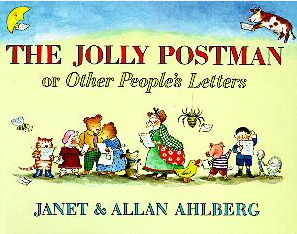 With Traditional Tales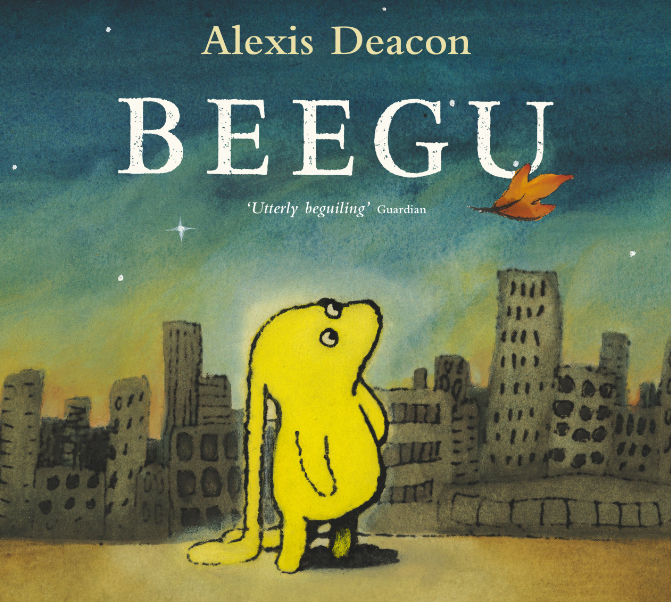 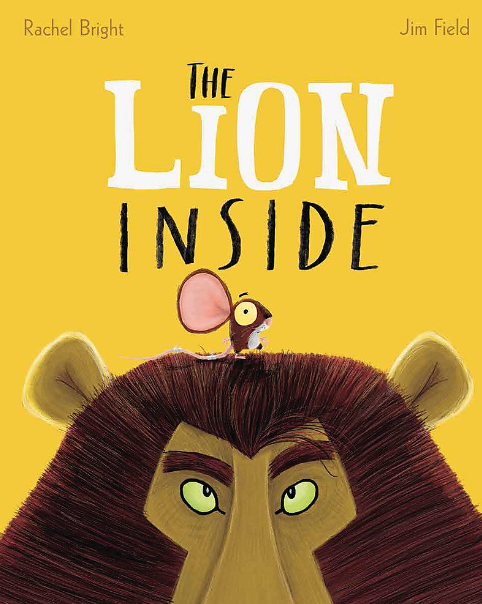 Books about penguins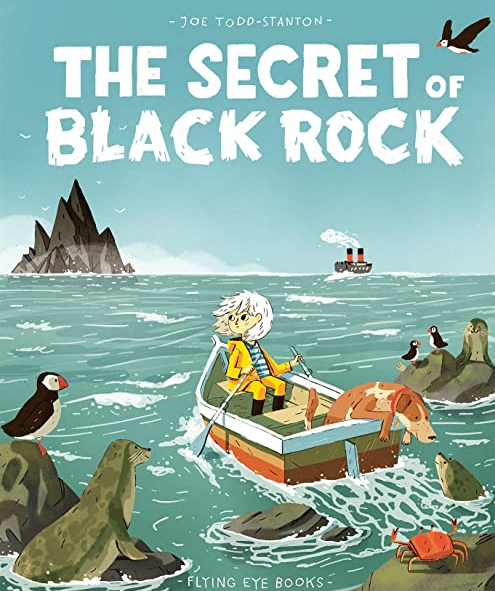 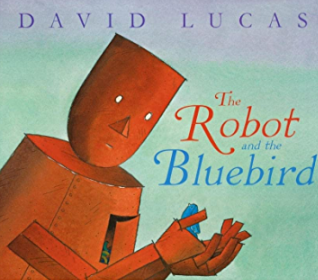 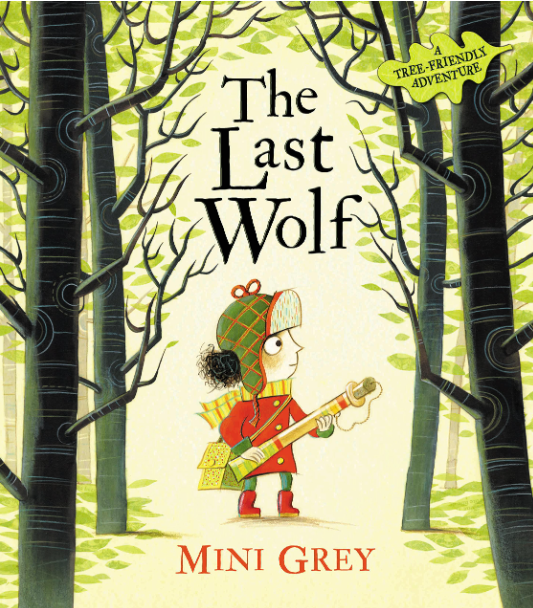 The Ugly SharklingPoetry FocusNursery rhymesNursery rhymesPerformance poetry / Poems about the sea and sea creaturesPerformance poetry / Poems about the sea and sea creaturesWriting PurposeBaseline writing – Holiday news recountJolly PostmanMain outcome 1: WRITING TO INFORM – RECOUNT – holiday postcardSimple sentencesStory predictionMain outcome 2: WRITING TO ENTERTAIN – NARRATIVE – retell Little Red Riding HoodShort writing opportunities:Character descriptionSequencing traditional tales and nursery rhymesSpeech / thought bubblesletter from charactersBeeguMain outcome 2 : WRTING TO ENTERTAIN - RECOUNT (imaginative) – recount Beegu’s day at school from children’s point of viewShort writing opportunities:Setting descriptionCharacter descriptionStory sequencingSpeech/Thought bubblesLost poster for BeeguAccident reportLion InsideMain outcome: WRITING TO ENTERTAIN - NARRATIVE – retell storyShort writing opportunities:Story predictionCharacter descriptionsSetting description- Story sequencing - speech bubblesBooks about penguinsMain outcome: WRITING TO INFORM – NON-CHRONOLOGICAL REPORT – report about penguinsShort writing opportunities:Fact finding about penguinsLabels and captionsIntroductory paragraph.The Secret of Black RockMain outcome 1: WRITING TO ENTERTAIN – RECOUNT (imaginative) – Diary recount of ErinShort writing opportunities:Story predictionCharacter descriptionsSetting descriptionSpeech bubblesSequencing storyMain outcome 2: WRITING TO INFORM – RECOUNT– Trip to GreenacresShort writing opportunities:Asking questionsWrite sentences about the farm picture.Facts about animalsSequencing main eventsThe Robot and the BluebirdMain outcome 1: WRITING TO ENTERTAIN – NARRATIVE – retell story Short writing opportunities:Story predictionCharacter descriptions- Setting description using sensesSequencing storyMain outcome 2: WRITING TO INFORM –INSTRUCTIONS – instructions for a bird feederShort writing opportunities:Sequencing instructionsThe Last WolfMain outcome: WRITING TO ENTERTAIN – NARRATIVE – adapt the endingShort writing opportunities:Wanted poster Big Bad WolfQuestions about storyCharacter descriptions- Write diary of Red’s journey - Speech bubblesSequencing storyEditing textWrite a letter in role as Little RedThe Ugly SharklingMain outcome: WRITING TO ENTERTAIN – NARRATIVE – write a postcard/letter in role as Little PhilShort writing opportunities:-Character description- Sequencing storyGrammar FocusAlan Peat Sentence TypeSimple sentences –make senseTime sequencing words Suffixes: Plurals – e, esSuffixes: ed – no change to rootConjunctions: and Suffixes: Plurals – e, esSuffixes: ed, - no change to rootSuffixes for comparative words: -er –estConjunctions: and but so Suffixes: Plurals – e, esSuffixes: ed, -ing - no change to rootSuffixes for comparative words: -er –estConjunctions: and but so because1A sentence - Adjectives for descriptionPrefix: unSuffixes: Plurals – e, esSuffixes: ed, -ing - no change to rootSuffixes for comparative words: -er –estConjunctions: and but so because1A sentence - Adjectives for descriptionPrefix: unSuffixes: Plurals – e, esSuffixes: ed, -ing - no change to rootSuffixes for comparative words: -er –estConjunctions: and but so because1A sentence - Adjectives for descriptionReading Focusbecoming very familiar with key stories, fairy stories and traditional tales, retelling them and considering their particular characteristics learning to appreciate rhymes and poems, and to recite some by heartpredicting what might happen on the basis of what has been read so far discussing the significance of the title and eventsdiscussing word meanings, linking new meanings to those already knownrecognising and joining in with predictable phrasesbeing encouraged to link what they read or hear read to their own experienceschecking that the text makes sense to them as they read and correcting inaccurate readingmaking inferences on the basis of what is being said and doneread words with contractions [for example, I’m, I’ll, we’ll], and understand that the apostrophe represents the omitted letter(s)participate in discussion about what is read to them, taking turns and listening to what others sayexplain clearly their understanding of what is read to them.re-reading what they have written to check that it makes sense read aloud their writing clearly enough to be heard by their peers and the teacher.Punctuation FocusFinger spaces, Capital letter, full stops to demarcate sentencesCapital letters for the personal pronoun I.Finger spaces, Capital letter, full stop, question marks to demarcate sentencesFinger spaces, Capital letter, full stop, question marks, exclamation marks to demarcate sentencesCapital letters for namesFinger spaces, Capital letter, full stop, question marks, exclamation marks to demarcate sentencesCapital letters for namesFinger spaces, Capital letter, full stop, question marks, exclamation marks to demarcate sentencesCapital letters for namesFinger spaces, Capital letter, full stop, question marks, exclamation marks to demarcate sentencesSpoken LanguageCross-Curricular writing links*Moon landings informationNeil Armstrong factsMoon landings informationNeil Armstrong factsLifeboats fact sheetGrace Darling reportFacts about penguins Lifeboats fact sheetGrace Darling reportFacts about penguins Eastham Country Park leaflet/infoWeather reportEastham Country Park leaflet/infoWeather report